WILD GAME DINNER CHAIRMEN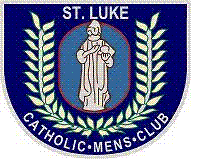  1.	1975		JOHN POHLEN & STANLEY WILSON 2.	1976		JOHN POHLEN & STANLEY WILSON 3.	1977		JOHN POHLEN & STANLEY WILSON 4.	1978		JOHN POHLEN & STANLEY WILSON 5.	1979		DONALD JUNGMAN 6.	1980		DONALD JUNGMAN 7.	1981		JOHN POLHEN & STANLEY WILSON 8.	1982		JOHN POHLEN & STANLEY WILSON 9.	1983		DONALD JUNGMAN & C. (JAM) JAMVOLD10.	1984		JOHN POHLEN, C (JAM) JAMVOLD, GENE GRAY11.	1985		C. (JAM) JAMVOLD, GENE GRAY, LEE INGRAM12.	1986		JOHN POHLEN & DONALD JUNGMAN13.	1987		DONALD JUNGMAN & LEE INGRAM14.	1988		LEE INGRAM15.	1989		LEE INGRAM16.	1990		LEE INGRAM17.	1991		DONALD JUNGMAN18.	1992		DONALD JUNGMAN19.	1993		BEN OLENICK & DUFFY BOWEN20.	1994		BEN OLENICK & DUFFY BOWEN 21.	1995		DON MODRICK & DUFFY BOWEN22.	1996		DON MODRICK & DUFFY BOWEN23.	1997		DONALD JUNGMAN24.	1998		DON MODRICK25.	1999		DONALD JUNGMAN26.	2000		BEN OLENICK27.	2001		DUFFY BOWEN & RALF MENESES28.	2002		DUFFY BOWEN & RAMIRO “RC” CONTRERAS29.	2003		RICHARD “RICO” SILVAS30.	2004		RICHARD “RICO” SILVAS31.	2005		RICHARD “RICO” SILVAS32.	2006		RICHARD “RICO” SILVAS 33.	2007		RAMIRO “RC” CONTRERAS34.	2008		RAMIRO “RC” CONTRERAS 35.	2009		RAMIRO “RC” CONTRERAS36.	2010		RICHARD “RICO” SILVAS 		37.	2011		RICHARD “RICO” SILVAS38.	2012		RICHARD “RICO” SILVAS39.	2013		RICHARD “RICO” SILVAS & DON O’BRIEN & RC CONTRERAS40.	2014		DON O’BRIEN / CO-CHAIRS MATTHEW MORA, RUSSELL PHILLIPS    41.	 2015		DON O’BRIEN / CO-CHAIRS MATTHEW MORA, RUSSELL PHILLIPS   42.          2016                MATT MORA / CO-CHAIRS RUSSELL PHILLIPS, MIKE LUTZ   43.          2017                MATT MORA / CO-CHAIRS RUSSELL PHILLIPS, MIKE LUTZ, 				LARRY FUENTES   44.          2018                RUSSELL PHILLIPS / CO-CHAIRS MIKE LUTZ, LARRY FUENTES   45.          2019                RUSSELL PHILLIPS / CO-CHAIRS MIKE LUTZ, LARRY FUENTES   46.          2020                MIKE LUTZ, CO-CHAIRS LARRY FUENTES, RENE SOLIZ,                                          JOE E. GROFF                  2021                CANCELLED DUE TO COVID-19 PANDEMIC   47.          2022                LARRY FUENTES, CO-CHAIR DOMINIC GRIEGO  